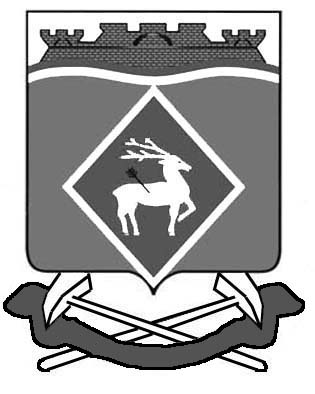 АДМИНИСТРАЦИЯ  СИНЕГОРСКОГО СЕЛЬСКОГО ПОСЕЛЕНИЯПОСТАНОВЛЕНИЕ« ___ » _______  201__ г.                      №  ____                                  п. СинегорскийОб утверждении «Плана мероприятий по обеспечению безопасности жизни людей на льду водных объектах Синегорского сельского поселения в осенне-зимний период».	В целях обеспечения безопасности жизни людей на водных объектах в осенне-зимний период на территории Синегорского сельского поселенияПОСТАНОВЛЯЮ:Утвердить «План мероприятий по обеспечению безопасности жизни людей на льду водных объектах Синегорского сельского поселения в осенне-зимний период».Настоящее постановление вступает в силу с момента подписания и подлежит официальному опубликованию.Контроль за выполнением постановления оставляю за собой.Глава АдминистрацииСинегорского сельского поселения                                                  Т.Г.ХолодняковаПроект постановления внес ведущий специалист сектора муниципального хозяйстваАдминистрации Синегорского сельского поселения                                                 Н.Б.КарповаПриложение № 1 к постановлению Администрации Синегорского сельского поселения  от «___»_____________201__ г.План мероприятий по обеспечению безопасности жизни людей на льду водных объектах Синегорского сельского поселения в осенне-зимний период.Специалист Администрации                                                                                         С.П.Беседина№ п/пНаименование мероприятийСрок исполненияОтветственный исполнитель1Установка информационных предупреждающих знаков на водных объектах в опасных местах выхода людей на ледВ течении сезона с учетом ледовой обстановкиОрган местного самоуправления (по согласованию)2Организация разъяснительной работы среди населения о мерах безопасности и предупреждения несчастных случаев на водных объектах в зимний период с использованием средств массовой информации В течении сезонаОрган местного самоуправления (по согласованию)3Проведение в школах профилактических бесед по правилам безопасности поведения детей на воде и на льду в зимний период.В течении сезонаАдминистрация школ4Организация разъяснительных бесед руководителями  организаций о мерах безопасности на льду любителям подледной рыбной ловли.В течении сезонаРуководители организаций Орган местного самоуправления (по согласованию) 5Определение и уточнение мест  массового скопления любителей  подледного лова  рыбы  на водных объектах поселения.В период устойчивого ледоставаОрган местного самоуправления (по согласованию)